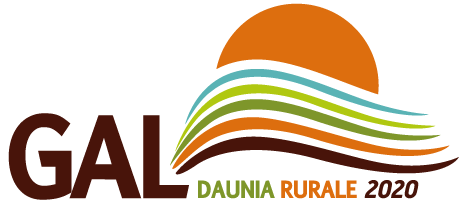 Bando 1.2 “Sviluppo innovativo della fase commerciale e vendita diretta nelle aziende di produzione tipica locale agroalimentare”.SCHEDA DI ADESIONENome e cognome partecipante: ___________________________________________Titolo professionale: ___________________________________________________Indirizzo:____________________________________________________________Recapito telefonico: tel._________________   cell.___________________________E-mail:______________________________________________________________                   Data e luogo  ______________________________                                                                    									  Firma                                                                         _________________________       (compilare e inviare all’indirizzo: animazione@galdauniarurale2020.it)Incontro di informazione e orientamento per i professionisti abilitati alla redazione dei progettiSAN SEVERO, mercoledì 11 settembre 2019, ore 18.30Gal Daunia Rurale 2020, Via Padre Matteo da Agnone, snc